Справка об изменениях в КИМ ЕГЭ 2018  г.Все изменения в КИМ ЕГЭ не носят принципиального характера. По большинству предметов проводится уточнение формулировок заданий и совершенствование системы оценивания заданий для повышения дифференцирующей способности экзаменационной работы.1УчебныйпредметИзменения  в КИМ ЕГЭБиологияГеография История МатематикаИзменений нетИностранныеЯзЫкиИзменений	структуры	и	содержания	нет.	Уточнены	критерии	оцениваниявыполнения заданий 39 и 40ИнформатикаИзменения  структуры  КИМ  отсутствуют.  В  задании  25  убрана возможностьнаписания  алгоритма  на естественном  языке в связи с невостребованностью  этойВОЗМОЖНОСТИ     ЧІІGТНИКІІМИ  ЭKЗПMeHII.Примеры текстов программ и их фрагментов в условиях заданий 8, 11, 19, 20, 21, 24, 25 на языке Си заменены на примеры на языке С++, как значительно более актуальном и распространенном.ЛитератураУточнены  требования  к  выполнению  заданий  9  и  16  (отменено  требованиеобосновать выбор примера для сопоставления).Введена четвертая тема сочинения (17.4).Полностью	переработаны	критерии	оценивания	выполнения	заданий	с развернутым ответом (8, 9, 15, 16, 17).Максимальный балл за всю работу увеличен с 42 до 57 баллов.ОбществознаниеПереработана система оценивания задания 28.Детализирована формулировка задания 29 и изменена система его оценивания.Максимальный первичный балл за выполнение всей работы увеличен с 62 до 64.Русский языкВ	экзаменационную	работу	включено	задание	базового	уровня	(Nв20),проверяющее знание лексических норм современного русского литературного языка.Максимальный первичный балл за выполнение всей работы увеличен с 57 до 58.ФизикаВ  часть  1  добавлено   одно  задание   базового   уровня  (Nв24),  проверяющееэлементы астрофизики.Максимальный первичный балл за выполнение всей работы увеличен с 50 до 52 баллов.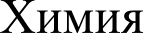 Добавлено  одно задание  (NвЗ0) высокого  уровня с развернутым  ответом.  За счетизменения	балльности	заданий	части	1  максимальный	первичный	балл	за выполнение всей работы остался без изменений (60).